Отчетрезультатах самообследования деятельности ФАУ ДПО Тюменского учебного центраФПС за 2017 г.АналитическаячастьФедеральное автономное учреждение дополнительного профессионального образования «Тюменский учебный центр федеральной противопожарной службы» осуществляет профессиональное обучение, профессиональную переподготовку,  повышение квалификации личного состава ФПС МЧС России на основании Лицензии № 030 выданной Департаментом образования и науки Тюменской области   12 апреля 2017 года. Организационно Центр состоит из руководства, учебного отдела, 3-х отделений специальных дисциплин, строевого отделения, отделениякадровой и воспитательной работы, медицинского пункта, столовой, финансового отделения, хозяйственного отделения, канцелярии и  учебно- тренировочного комплекса.Руководящий и преподавательский составШтатное расписание ФАУ ДПО Тюменского учебного центра ФПС разработано в соответствии с приказом МЧС России №689 от 25.12.2015 «О внесении изменений в приложения к приказу МЧС России от 30.12.2005 №1027», и утверждено приказом Главного управления МЧС России по Тюменской области от 25.01.2016 №28 «Об утверждении штатных расписаний» и введено в действие с 01 апреля 2016 штатная численность ФАУ ДПО Тюменского учебного центра ФПС составляет – 84 единицы, из них:работники – 84 ед.(из них 21 ед. преподавательский состав)по списку работники – 57 ед. – 68% (из них 11 ед. преподавательского состава)Некомплект: - 27 ед.- 32% (из них 10 ед. преподавательского состава).В 2017 году прошли повышения квалификации, следующие работники:7 человек по категории обучаемых «Профессиональная переподготовка «Педагогическая деятельность в сфере профессионального обучения»;3 человека по категории обучаемых аттестация «Сосуды работающие под давлением»; 2 человека по категории обучаемых «Профессиональная деятельность в сфере реализации образовательных программ»;2 человека по категории обучаемых «Первая помощь»;Организация и планирование учебного процесса.В соответствии с утвержденным начальником Уральского регионального центра план-графиком проведения учебных сборов в Тюменском учебном центре ФПС в течении 2017 года должны были пройти подготовку  1570человека из числа сотрудников и работников ФПС по 34 категориям обучения от 6 субъектов Уральского региона. Обучено 1552 человека, а именно:Учебная материально-техническая базаТюменский учебный центр осуществляет обучение в 2 учебных корпусах, которые располагаются по адресам: г. Тюмень, ул. 30 лет Победы, 40 (площадью 18 тысяч 960 квадратных метров) г. Тюмень, 10 км Салаирского тракта д. 6а, корп.1 (площадью19 тысяч 226 квадратных метров). Для качественной подготовки специалистов, в Учебном центре имеется необходимый комплекс материально-технического обеспечения и современное оснащение учебных площадей техническими средствами.Библиотека с читальным залом на 24 места и книгохранилищем. Учебная часть.Актовый (лекционный) зал на 200 посадочных мест.Фельдшерский пункт.Жилищно-бытовые условия:- столовая на 120 посадочных мест;- общежитие на 96 мест;- душевая, кухня в общежитии, сантехнические помещения.Аудиторный фонт ФАУ ДПО Тюменского учебного центра состоит             из 10 аудиторий в основном здании Тюменского учебного центра ФПС и 5 аудиторий учебно-тренировочного комплекса Верхний бор общей численностью на 330 посадочных мест, все аудитории оборудованы наглядными информационными и интерактивными стендами, макетами и образцами пожарно-технического оборудования, мультимедийным оборудованием.В основном здании Учебного центра расположены аудитории:Кабинет пожарной и аварийно-спасательной техники Кабинет педагогического мастерства. Кабинет тактики тушения пожаров и проведения аварийно-спасательных работ.Кабинет профилактики пожаров.Кабинет подготовки диспетчеров.Кабинет информатики и вычислительной.Кабинет подготовки специалистов в области ГО и защиты от ЧС Кабинет учебной практики Кабинет безопасности дорожного движенияКабинет обучения специалистов в области ПБ.На территории ФАУ ДПО Тюменского учебного центра ФПС 5 учебных мест для отработки практических навыков:- пожарный гидрант;- пожарный водоем;- резка конструкций;- ликвидация последствий ДПТ;- подъем и перемещение грузов.Для проведения занятий используется:программно-аппаратный комплекс психологической и психофизиологической диагностики;программно-аппаратный комплекс подготовки специалистов «Системы-112»; комплекс для подготовки должностных лиц и работников в области гражданской обороны; интерактивный тренажёр «Автолестница пожарная АЛ-50»;интерактивный тренажёр средств тушения пожара МК-204/Н-С; маломерного судна;интерактивный тренажёр «КАМАЗ МАСТЕР МЧС 03 АР». Практические навыки по дисциплинам «ГДЗС», «ПСП» отрабатываются в теплодымокамере, огневом комплексе «ЛАВА» и «ГРОТ».В п. Верхний Бор расположен учебно-тренировочный комплекс.В административно-учебном корпусе размещены специализированные учебные аудитории для обучения водительского состава, газодымозащитников, спасателей.  Оборудованы комнаты для проживания в современном стиле. Учебно-тренировочный комплекс оборудован учебной башней, манежем на 4 беговые дорожки и необходимыми макетами, и снарядами, огневой полосой психологической подготовки для проведения занятий по пожарно-строевой подготовке. Аудиторный фонд УТК состоит из 5 аудиторий на 100 посадочных мест:	1. Кабинет безопасности дорожного движения;2. Кабинет устройства ПА;3. Кабинет первой помощи;4. Кабинет охраны труда;5.Кабинет ГДЗСРезультаты анализа показателей деятельности ФАУДПОТюменского учебного центра ФПС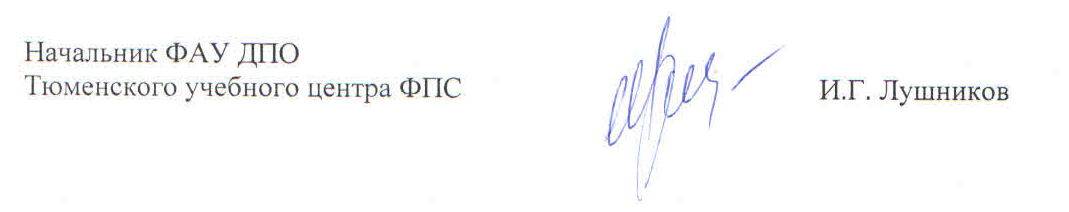 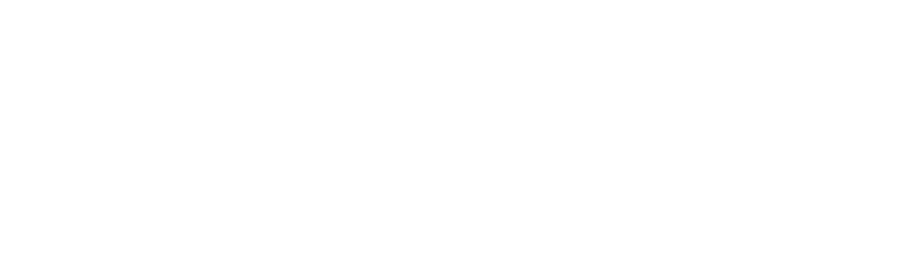 № п/пКатегория слушателейПо гос. заданиюОбученоОбучено1.Программы профессионального обученияПрограммы профессионального обученияПрограммы профессионального обученияПрограммы профессионального обучения1.1.Программы профессиональной подготовки по профессиям рабочих, должностям служащихПрограммы профессиональной подготовки по профессиям рабочих, должностям служащихПрограммы профессиональной подготовки по профессиям рабочих, должностям служащихПрограммы профессиональной подготовки по профессиям рабочих, должностям служащих1.1.116781 «Пожарный»807979Итого8079791.2.Программы переподготовки рабочих, служащихПрограммы переподготовки рабочих, служащихПрограммы переподготовки рабочих, служащих1.2.1Профессиональная переподготовка водителей пожарных и аварийно-спасательных автомобилей, оборудованных устройствами для подачи спец. Сигналов1551551.2.2Профессиональная переподготовка водителей для работы на специальных агрегатах АЛ30301.2.3Профессиональная переподготовка водителей для работы на специальных агрегатах АКП2222Итого2072071.3.Программы повышения квалификации рабочих, служащихПрограммы повышения квалификации рабочих, служащихПрограммы повышения квалификации рабочих, служащих1.3.1.Повышение квалификации водителей ПА98971.3.2.Повышение квалификации водителей ТС категории «С», оборудованных устройствами для подачи специальных световых и звуковых сигналов86821.3.3.Повышение квалификации водителей для работы на специальных агрегатах АЛ13131.3.4.Повышение квалификации водителей для работы на специальных агрегатах АКП10101.3.5.Повышение квалификации старших пожарных (пожарных)58541.3.6.Повышение квалификации сотрудников и работников, в качестве нештатных химиков-дозиметристов3939Итого3042952Дополнительные профессиональные программыДополнительные профессиональные программыДополнительные профессиональные программы2.1.Программы профессиональной подготовкиПрограммы профессиональной подготовкиПрограммы профессиональной подготовки2.1.1Профессиональная переподготовка ст. диспетчеров, диспетчеров служб пожарной связи60602.1.2Профессиональная переподготовка ПНК ПЧ22202.1.3Профессиональная переподготовка КО ПЧ 61612.1.4Профессиональная переподготовка старших мастеров, мастеров ГДЗС24242.1.5Профессиональная переподготовка начальствующего состава с углубленным изучением ГПН1111Итого178176№ п/пКатегория слушателейПо гос. заданиюОбученоОбучено2.2Программы повышения квалификацииПрограммы повышения квалификацииПрограммы повышения квалификации2.2.1Личный состав, обслуживающий сосуды, работающие под избыточным давлением.12122.2.2Повышение квалификации  газодымозащитников1041042.2.4Повышение квалификации постовых на посту безопасности ГДЗС55512.2.5Повышение квалификации персонала ЦОВ, ЕДДС системы «112»58582.2.8Повышение квалификации командиров отделений 39392.2.9Повышение квалификации начальников караулов35352.2.12Повышение квалификации государственных инспекторов надзорной деятельности32322.2.13Повышение квалификации специалистов, ответственных за электрохозяйство11112.2.15Повышение квалификации специалистов, ответственных за охрану труда (72 ч)44442.2.16Подготовка по охране труда работников организаций (40 ч)45432.2.17Осуществление функций государственной инспекции по маломерным судам27272.2.18Подготовка спасателей к ведению поисково-спасательных работ1151152.2.19Повышение квалификации специалистов МЧС (высота)89892.2.20Эксплуатация электроустановок до 1000 В56562.2.21Повышение квалификации командиров звеньев химической разведки10102.2.22Повышение квалификации начальников (заместителей начальников) пожарных частей17172.2.23Повышение диспетчеров (старших диспетчеров) служб пожарной связи30302.2.24Повышение квалификации мастеров ГДЗС10102.2.25Повышение квалификации ПНК1212Итого801795ВсегоВсего15701552Процент выполнения государственного задания составил 99,18%,отклонение от выполнения государственного задания составило 0,82%.Причинами невыполнения 100% государственного задания на 2017 год послужило невыполнение разнарядки подразделениями Главных управлений ФПС Уральского федерального округа – 16 человек и отчисление слушателей по различным причинам – 2 человека.Учебный процесс основывается на 106 учебных программах из них в 2016 году реализовывались 54 учебные программы.Обучение в ФАУ ДПО Тюменском учебном центре ФПС осуществлялось по трем формам обучения: очное, очно-заочное с использованием дистанционных технологий и заочное без отрыва от основной деятельности с использованием дистанционных технологий посредством сети Интернета.Для осуществления работы системы дистанционного обучения (далее СДО) использовались электронные курсы для которых учебным отделом было откорректировано 53 контента и создано 5 новых контентов. Электронные курсы запускались 102 раза.За отчетный период согласно учебным планам реализуемых программ организовывались практические занятия со слушателями ФАУ ДПО Тюменского учебного центра ФПС в учебных классах – 1294 часа , с выездом учебной группы 948 часов.Выездные занятия осуществлялись на ЦУКС ГУ по Тюменской области, ЦППС ФГКУ «32 ОФПС по Тюменской области», СПСЧ по ТКП ФГКУ «32 ОФПС по Тюменской области», ФАУ «ЦМТО ФПС по Тюменской области», УГПН ГУ МЧС России по Тюменской области, ЛПДС «Торгили», Авторемонтный завод г. Тюмени, ДК «Стоитель», а так же УТК «Верхний бор» и др.Для качественной реализации рабочих учебных программ были разработаны графики последовательного прохождения учебных дисциплин для категорий, обучающихся более 72 часов в количестве 39 штук.  Подготовлено расписание учебных занятий  67 учебным группам, обучающихся по гос. заданию, распределена учебная нагрузка на каждого преподавателя с раскреплением учебных дисциплин по каждой категории обучаемых. За отчетный период было запланировано 4 заседания педагогического совета и 2 заседания учебно-методических сборов. По факту за 2017 год проведено 5  заседанийпедагогического совета; учебно-методические сборыорганизованы 2 раза; проведены заседания отделений 36 раз. Были оформлены соответствующие протоколы.Методическая работаМетодическая работа преподавательского состава была направлена на повышение качества учебного процесса осуществлялось по следующим направлениям:Проводилась работа по организации входного контроля. Преподавателями совместно с учебным отделом подготовлено 12 тестов для электронного входного контроля и 16 комплектов билетов для входного контроля, проходящего в классе.               На входном этапе средний балл слушателей  составил 2,8 балла. Согласно графика переработки  билетов для экзаменов и зачетов, была организована работа по переработке и обновлению билетов к экзаменам и зачетам. Подготовлено  129 комплектов билетов для принятия зачетов и экзаменов.. Велась работа по разработке учебно-методических комплексов. Отредактировано 23 УМК, создано 5 новых УМК.На протяжении всего 2017 года преподавателями готовились новые и корректировались имеющиеся конспекты для учебных занятий и методические разработки. (В наличии 259 конспектов для учебных занятий и  272 методических разработок.Учебным отделом совместно с преподавателями осуществлялась работа по сбору  учебных материалов для контентов электронных курсов. Откорректировано 53 контента для электронных курсов, создано 5 новых контентов.Согласно графика разработки учебно-методических пособий на 2017 год запланировано подготовить 11 пособий. Работа выполнена в полном объеме.В течение 2017 года преподавателями организовывались консультации со слушателями, как индивидуального плана, так и группового характера. Организовано 94 консультации, соответствующие записи сделаны в журналах учебных занятий. Согласно плана проведения открытых и показательных занятий на 2017 год было запланировано 8 занятий. Отработано в полном объеме, сделаны записи в соответствующих журналах. Согласно графика осуществлялись взаимные посещения. Запланировано на 2017 год  20 взаимных посещений. Выполнено в полном объеме.  Руководящим составом осуществлялся педагогический контроль 22 раза. Сделаны записи в соответствующий журнал. Проведение заседаний отделений- 36, на которых рассматривались учебные планы, программы, конспекты, проводился анализ пробных и показных учебных занятий. Общая педагогическая нагрузка преподавательского состава составила:5062 часа очного обучения и 2758 часа заочного обучения с применением дистанционных технологий. Практическое обучениеДля отработки теоретических знаний, практических навыков и умений в ФАУ ДПО Тюменский учебный центр в 2017 году организовывал практическое обучение. Учебные занятия проводились в форме практических занятий в классе, путем отработки навыков на тренажерах, в форме выездных практических занятий в подразделения МЧС, УТК «Верхний бор», организации г. Тюмени , КЗУ и др. За 2017 год было организовано 1121 практических учебных занятий ( 2242 часов)В 2017 году за организацию  стажировки для слушателей, проходящих обучение по категориям профессионального обучения, отвечал начальник строевого отделения Галяминских А.В.Стажировку прошли 79 слушателей, обучающихся по категории «Пожарный. Код профессии 16781» в подразделениях ФГБУ «32 ОФПС по Тюменской области». Организация работы библиотеки Учебным отделом, согласно Положения об организации работы  библиотеки, была организована ее работа:Подготовлены формуляры на работников ТУЦ и переменного состава ТУЦ- 829 штук.Осуществлялась книговыдача -  1112 раз.Проведено списание устаревшей литературы.Заключен договор с ООО «Деловая пресса», осуществляется доставка газет и журналов. Контроль работы системы дистанционного обученияФАУ ДПО Тюменский учебный центр ФПС в 2017 году реализует образовательные программы профессиональной подготовки и повышения квалификации по очно-заочной форме обучения с использованием СДО и сети Интернет.Слушатели самостоятельно проходят регистрацию  в СДО и в автоматическом режиме получают логин и пароль для подачи заявки на мероприятие по выбранной ими программе обучения.За 2017 год  в системе дистанционного обучения Тюменского учебного центра запущено  102  электронных курса, из них 35 электронных курса  по гос.заданию и 67 электронных курса для слушателей, обучающихся на коммерческой основе.На вышеуказанных электронных курсах зарегистрировались и прошли обучение  4219 человека из них 851 человек, прошедших обучение согласно государственному заданию и  3368 человека,  обучающихся на коммерческой основе.Контенты по перечисленным программам подготовлены  в полном объеме, запущены и работают:Сбоя в работе системы дистанционного обучения не было. Участники зарегистрированы в полном объеме.Входной контроль участниками электронных курсов пройден 100 %Ознакомление с предложенными материалами (текстовые документы, презентации, видеоматериалы) 80%Прохождение промежуточной аттестации   (зачета, экзамена) в форме тестирования 95 %Периодичность просмотров материалов участниками электронных курсов выше-средней.Организация деятельности приносящей доходВ 2016 году в ФАУ ДПО Тюменский учебный центр ФПС была организована рабочая группа для организации деятельности приносящей доход.          Для деятельности рабочей группы был разработан и утвержден начальником ФАУ ДПО Тюменского учебного центра ФПС План развития деятельности приносящей доход на первое и второе полугодие 2017 года, подготовлен график обучения, график командировок для обучения работников контрагентов. Организация обучения на договорной основе в 2017 году была  возложена на учебный отдел. Велась работа с поступающими письмами, заявлениями от физических и юридических лиц, разработан график обучения с учетом выездных занятий, который по мере заключения договоров корректировался. Отлажен документооборот с заказчиками.           В июне  2017 года утвержден прайс-лист на коммерческое обучение с учетом изучения предложения других учебных центров с подобной направленностью. Прайс расположен на официальном сайте Тюменского учебного центра. Велась работа по размещению рекламы, а именно: на официальном сайте Тюменского учебного центра размещались объявления об обучении, принималось участие в выставках, которые широко освещались по каналам ТВ,  направлялись информационные письма в организации.          Для организации обучения слушателей, обучающихся на договорной основе, привлекались преподаватели ФАУ ДПО Тюменского учебного центра.Занятия проводились согласно графика, по окончанию обучения оформлялись соответствующие протоколы и выдавались документы об обучении установленного образца.В 2017  году  в  ФАУ ДПО Тюменском учебном центре ФПС заключено 205 договоров на предоставление платных образовательных услуг,   прошли обучение на договорной основе  3523 слушателей (АППГ 2887 слушателей), из них:Профессиональное обучение - 211 человека.Профессиональная переподготовка – 24 человек.Повышение квалификации – 1024 человек.ПТМ – 1970 человека.Повышение квалификации в области ПБ – 294 человека.Процент выполнения государственного задания составил 99,18%,отклонение от выполнения государственного задания составило 0,82%.Причинами невыполнения 100% государственного задания на 2017 год послужило невыполнение разнарядки подразделениями Главных управлений ФПС Уральского федерального округа – 16 человек и отчисление слушателей по различным причинам – 2 человека.Учебный процесс основывается на 106 учебных программах из них в 2016 году реализовывались 54 учебные программы.Обучение в ФАУ ДПО Тюменском учебном центре ФПС осуществлялось по трем формам обучения: очное, очно-заочное с использованием дистанционных технологий и заочное без отрыва от основной деятельности с использованием дистанционных технологий посредством сети Интернета.Для осуществления работы системы дистанционного обучения (далее СДО) использовались электронные курсы для которых учебным отделом было откорректировано 53 контента и создано 5 новых контентов. Электронные курсы запускались 102 раза.За отчетный период согласно учебным планам реализуемых программ организовывались практические занятия со слушателями ФАУ ДПО Тюменского учебного центра ФПС в учебных классах – 1294 часа , с выездом учебной группы 948 часов.Выездные занятия осуществлялись на ЦУКС ГУ по Тюменской области, ЦППС ФГКУ «32 ОФПС по Тюменской области», СПСЧ по ТКП ФГКУ «32 ОФПС по Тюменской области», ФАУ «ЦМТО ФПС по Тюменской области», УГПН ГУ МЧС России по Тюменской области, ЛПДС «Торгили», Авторемонтный завод г. Тюмени, ДК «Стоитель», а так же УТК «Верхний бор» и др.Для качественной реализации рабочих учебных программ были разработаны графики последовательного прохождения учебных дисциплин для категорий, обучающихся более 72 часов в количестве 39 штук.  Подготовлено расписание учебных занятий  67 учебным группам, обучающихся по гос. заданию, распределена учебная нагрузка на каждого преподавателя с раскреплением учебных дисциплин по каждой категории обучаемых. За отчетный период было запланировано 4 заседания педагогического совета и 2 заседания учебно-методических сборов. По факту за 2017 год проведено 5  заседанийпедагогического совета; учебно-методические сборыорганизованы 2 раза; проведены заседания отделений 36 раз. Были оформлены соответствующие протоколы.Методическая работаМетодическая работа преподавательского состава была направлена на повышение качества учебного процесса осуществлялось по следующим направлениям:Проводилась работа по организации входного контроля. Преподавателями совместно с учебным отделом подготовлено 12 тестов для электронного входного контроля и 16 комплектов билетов для входного контроля, проходящего в классе.               На входном этапе средний балл слушателей  составил 2,8 балла. Согласно графика переработки  билетов для экзаменов и зачетов, была организована работа по переработке и обновлению билетов к экзаменам и зачетам. Подготовлено  129 комплектов билетов для принятия зачетов и экзаменов.. Велась работа по разработке учебно-методических комплексов. Отредактировано 23 УМК, создано 5 новых УМК.На протяжении всего 2017 года преподавателями готовились новые и корректировались имеющиеся конспекты для учебных занятий и методические разработки. (В наличии 259 конспектов для учебных занятий и  272 методических разработок.Учебным отделом совместно с преподавателями осуществлялась работа по сбору  учебных материалов для контентов электронных курсов. Откорректировано 53 контента для электронных курсов, создано 5 новых контентов.Согласно графика разработки учебно-методических пособий на 2017 год запланировано подготовить 11 пособий. Работа выполнена в полном объеме.В течение 2017 года преподавателями организовывались консультации со слушателями, как индивидуального плана, так и группового характера. Организовано 94 консультации, соответствующие записи сделаны в журналах учебных занятий. Согласно плана проведения открытых и показательных занятий на 2017 год было запланировано 8 занятий. Отработано в полном объеме, сделаны записи в соответствующих журналах. Согласно графика осуществлялись взаимные посещения. Запланировано на 2017 год  20 взаимных посещений. Выполнено в полном объеме.  Руководящим составом осуществлялся педагогический контроль 22 раза. Сделаны записи в соответствующий журнал. Проведение заседаний отделений- 36, на которых рассматривались учебные планы, программы, конспекты, проводился анализ пробных и показных учебных занятий. Общая педагогическая нагрузка преподавательского состава составила:5062 часа очного обучения и 2758 часа заочного обучения с применением дистанционных технологий. Практическое обучениеДля отработки теоретических знаний, практических навыков и умений в ФАУ ДПО Тюменский учебный центр в 2017 году организовывал практическое обучение. Учебные занятия проводились в форме практических занятий в классе, путем отработки навыков на тренажерах, в форме выездных практических занятий в подразделения МЧС, УТК «Верхний бор», организации г. Тюмени , КЗУ и др. За 2017 год было организовано 1121 практических учебных занятий ( 2242 часов)В 2017 году за организацию  стажировки для слушателей, проходящих обучение по категориям профессионального обучения, отвечал начальник строевого отделения Галяминских А.В.Стажировку прошли 79 слушателей, обучающихся по категории «Пожарный. Код профессии 16781» в подразделениях ФГБУ «32 ОФПС по Тюменской области». Организация работы библиотеки Учебным отделом, согласно Положения об организации работы  библиотеки, была организована ее работа:Подготовлены формуляры на работников ТУЦ и переменного состава ТУЦ- 829 штук.Осуществлялась книговыдача -  1112 раз.Проведено списание устаревшей литературы.Заключен договор с ООО «Деловая пресса», осуществляется доставка газет и журналов. Контроль работы системы дистанционного обученияФАУ ДПО Тюменский учебный центр ФПС в 2017 году реализует образовательные программы профессиональной подготовки и повышения квалификации по очно-заочной форме обучения с использованием СДО и сети Интернет.Слушатели самостоятельно проходят регистрацию  в СДО и в автоматическом режиме получают логин и пароль для подачи заявки на мероприятие по выбранной ими программе обучения.За 2017 год  в системе дистанционного обучения Тюменского учебного центра запущено  102  электронных курса, из них 35 электронных курса  по гос.заданию и 67 электронных курса для слушателей, обучающихся на коммерческой основе.На вышеуказанных электронных курсах зарегистрировались и прошли обучение  4219 человека из них 851 человек, прошедших обучение согласно государственному заданию и  3368 человека,  обучающихся на коммерческой основе.Контенты по перечисленным программам подготовлены  в полном объеме, запущены и работают:Сбоя в работе системы дистанционного обучения не было. Участники зарегистрированы в полном объеме.Входной контроль участниками электронных курсов пройден 100 %Ознакомление с предложенными материалами (текстовые документы, презентации, видеоматериалы) 80%Прохождение промежуточной аттестации   (зачета, экзамена) в форме тестирования 95 %Периодичность просмотров материалов участниками электронных курсов выше-средней.Организация деятельности приносящей доходВ 2016 году в ФАУ ДПО Тюменский учебный центр ФПС была организована рабочая группа для организации деятельности приносящей доход.          Для деятельности рабочей группы был разработан и утвержден начальником ФАУ ДПО Тюменского учебного центра ФПС План развития деятельности приносящей доход на первое и второе полугодие 2017 года, подготовлен график обучения, график командировок для обучения работников контрагентов. Организация обучения на договорной основе в 2017 году была  возложена на учебный отдел. Велась работа с поступающими письмами, заявлениями от физических и юридических лиц, разработан график обучения с учетом выездных занятий, который по мере заключения договоров корректировался. Отлажен документооборот с заказчиками.           В июне  2017 года утвержден прайс-лист на коммерческое обучение с учетом изучения предложения других учебных центров с подобной направленностью. Прайс расположен на официальном сайте Тюменского учебного центра. Велась работа по размещению рекламы, а именно: на официальном сайте Тюменского учебного центра размещались объявления об обучении, принималось участие в выставках, которые широко освещались по каналам ТВ,  направлялись информационные письма в организации.          Для организации обучения слушателей, обучающихся на договорной основе, привлекались преподаватели ФАУ ДПО Тюменского учебного центра.Занятия проводились согласно графика, по окончанию обучения оформлялись соответствующие протоколы и выдавались документы об обучении установленного образца.В 2017  году  в  ФАУ ДПО Тюменском учебном центре ФПС заключено 205 договоров на предоставление платных образовательных услуг,   прошли обучение на договорной основе  3523 слушателей (АППГ 2887 слушателей), из них:Профессиональное обучение - 211 человека.Профессиональная переподготовка – 24 человек.Повышение квалификации – 1024 человек.ПТМ – 1970 человека.Повышение квалификации в области ПБ – 294 человека.Процент выполнения государственного задания составил 99,18%,отклонение от выполнения государственного задания составило 0,82%.Причинами невыполнения 100% государственного задания на 2017 год послужило невыполнение разнарядки подразделениями Главных управлений ФПС Уральского федерального округа – 16 человек и отчисление слушателей по различным причинам – 2 человека.Учебный процесс основывается на 106 учебных программах из них в 2016 году реализовывались 54 учебные программы.Обучение в ФАУ ДПО Тюменском учебном центре ФПС осуществлялось по трем формам обучения: очное, очно-заочное с использованием дистанционных технологий и заочное без отрыва от основной деятельности с использованием дистанционных технологий посредством сети Интернета.Для осуществления работы системы дистанционного обучения (далее СДО) использовались электронные курсы для которых учебным отделом было откорректировано 53 контента и создано 5 новых контентов. Электронные курсы запускались 102 раза.За отчетный период согласно учебным планам реализуемых программ организовывались практические занятия со слушателями ФАУ ДПО Тюменского учебного центра ФПС в учебных классах – 1294 часа , с выездом учебной группы 948 часов.Выездные занятия осуществлялись на ЦУКС ГУ по Тюменской области, ЦППС ФГКУ «32 ОФПС по Тюменской области», СПСЧ по ТКП ФГКУ «32 ОФПС по Тюменской области», ФАУ «ЦМТО ФПС по Тюменской области», УГПН ГУ МЧС России по Тюменской области, ЛПДС «Торгили», Авторемонтный завод г. Тюмени, ДК «Стоитель», а так же УТК «Верхний бор» и др.Для качественной реализации рабочих учебных программ были разработаны графики последовательного прохождения учебных дисциплин для категорий, обучающихся более 72 часов в количестве 39 штук.  Подготовлено расписание учебных занятий  67 учебным группам, обучающихся по гос. заданию, распределена учебная нагрузка на каждого преподавателя с раскреплением учебных дисциплин по каждой категории обучаемых. За отчетный период было запланировано 4 заседания педагогического совета и 2 заседания учебно-методических сборов. По факту за 2017 год проведено 5  заседанийпедагогического совета; учебно-методические сборыорганизованы 2 раза; проведены заседания отделений 36 раз. Были оформлены соответствующие протоколы.Методическая работаМетодическая работа преподавательского состава была направлена на повышение качества учебного процесса осуществлялось по следующим направлениям:Проводилась работа по организации входного контроля. Преподавателями совместно с учебным отделом подготовлено 12 тестов для электронного входного контроля и 16 комплектов билетов для входного контроля, проходящего в классе.               На входном этапе средний балл слушателей  составил 2,8 балла. Согласно графика переработки  билетов для экзаменов и зачетов, была организована работа по переработке и обновлению билетов к экзаменам и зачетам. Подготовлено  129 комплектов билетов для принятия зачетов и экзаменов.. Велась работа по разработке учебно-методических комплексов. Отредактировано 23 УМК, создано 5 новых УМК.На протяжении всего 2017 года преподавателями готовились новые и корректировались имеющиеся конспекты для учебных занятий и методические разработки. (В наличии 259 конспектов для учебных занятий и  272 методических разработок.Учебным отделом совместно с преподавателями осуществлялась работа по сбору  учебных материалов для контентов электронных курсов. Откорректировано 53 контента для электронных курсов, создано 5 новых контентов.Согласно графика разработки учебно-методических пособий на 2017 год запланировано подготовить 11 пособий. Работа выполнена в полном объеме.В течение 2017 года преподавателями организовывались консультации со слушателями, как индивидуального плана, так и группового характера. Организовано 94 консультации, соответствующие записи сделаны в журналах учебных занятий. Согласно плана проведения открытых и показательных занятий на 2017 год было запланировано 8 занятий. Отработано в полном объеме, сделаны записи в соответствующих журналах. Согласно графика осуществлялись взаимные посещения. Запланировано на 2017 год  20 взаимных посещений. Выполнено в полном объеме.  Руководящим составом осуществлялся педагогический контроль 22 раза. Сделаны записи в соответствующий журнал. Проведение заседаний отделений- 36, на которых рассматривались учебные планы, программы, конспекты, проводился анализ пробных и показных учебных занятий. Общая педагогическая нагрузка преподавательского состава составила:5062 часа очного обучения и 2758 часа заочного обучения с применением дистанционных технологий. Практическое обучениеДля отработки теоретических знаний, практических навыков и умений в ФАУ ДПО Тюменский учебный центр в 2017 году организовывал практическое обучение. Учебные занятия проводились в форме практических занятий в классе, путем отработки навыков на тренажерах, в форме выездных практических занятий в подразделения МЧС, УТК «Верхний бор», организации г. Тюмени , КЗУ и др. За 2017 год было организовано 1121 практических учебных занятий ( 2242 часов)В 2017 году за организацию  стажировки для слушателей, проходящих обучение по категориям профессионального обучения, отвечал начальник строевого отделения Галяминских А.В.Стажировку прошли 79 слушателей, обучающихся по категории «Пожарный. Код профессии 16781» в подразделениях ФГБУ «32 ОФПС по Тюменской области». Организация работы библиотеки Учебным отделом, согласно Положения об организации работы  библиотеки, была организована ее работа:Подготовлены формуляры на работников ТУЦ и переменного состава ТУЦ- 829 штук.Осуществлялась книговыдача -  1112 раз.Проведено списание устаревшей литературы.Заключен договор с ООО «Деловая пресса», осуществляется доставка газет и журналов. Контроль работы системы дистанционного обученияФАУ ДПО Тюменский учебный центр ФПС в 2017 году реализует образовательные программы профессиональной подготовки и повышения квалификации по очно-заочной форме обучения с использованием СДО и сети Интернет.Слушатели самостоятельно проходят регистрацию  в СДО и в автоматическом режиме получают логин и пароль для подачи заявки на мероприятие по выбранной ими программе обучения.За 2017 год  в системе дистанционного обучения Тюменского учебного центра запущено  102  электронных курса, из них 35 электронных курса  по гос.заданию и 67 электронных курса для слушателей, обучающихся на коммерческой основе.На вышеуказанных электронных курсах зарегистрировались и прошли обучение  4219 человека из них 851 человек, прошедших обучение согласно государственному заданию и  3368 человека,  обучающихся на коммерческой основе.Контенты по перечисленным программам подготовлены  в полном объеме, запущены и работают:Сбоя в работе системы дистанционного обучения не было. Участники зарегистрированы в полном объеме.Входной контроль участниками электронных курсов пройден 100 %Ознакомление с предложенными материалами (текстовые документы, презентации, видеоматериалы) 80%Прохождение промежуточной аттестации   (зачета, экзамена) в форме тестирования 95 %Периодичность просмотров материалов участниками электронных курсов выше-средней.Организация деятельности приносящей доходВ 2016 году в ФАУ ДПО Тюменский учебный центр ФПС была организована рабочая группа для организации деятельности приносящей доход.          Для деятельности рабочей группы был разработан и утвержден начальником ФАУ ДПО Тюменского учебного центра ФПС План развития деятельности приносящей доход на первое и второе полугодие 2017 года, подготовлен график обучения, график командировок для обучения работников контрагентов. Организация обучения на договорной основе в 2017 году была  возложена на учебный отдел. Велась работа с поступающими письмами, заявлениями от физических и юридических лиц, разработан график обучения с учетом выездных занятий, который по мере заключения договоров корректировался. Отлажен документооборот с заказчиками.           В июне  2017 года утвержден прайс-лист на коммерческое обучение с учетом изучения предложения других учебных центров с подобной направленностью. Прайс расположен на официальном сайте Тюменского учебного центра. Велась работа по размещению рекламы, а именно: на официальном сайте Тюменского учебного центра размещались объявления об обучении, принималось участие в выставках, которые широко освещались по каналам ТВ,  направлялись информационные письма в организации.          Для организации обучения слушателей, обучающихся на договорной основе, привлекались преподаватели ФАУ ДПО Тюменского учебного центра.Занятия проводились согласно графика, по окончанию обучения оформлялись соответствующие протоколы и выдавались документы об обучении установленного образца.В 2017  году  в  ФАУ ДПО Тюменском учебном центре ФПС заключено 205 договоров на предоставление платных образовательных услуг,   прошли обучение на договорной основе  3523 слушателей (АППГ 2887 слушателей), из них:Профессиональное обучение - 211 человека.Профессиональная переподготовка – 24 человек.Повышение квалификации – 1024 человек.ПТМ – 1970 человека.Повышение квалификации в области ПБ – 294 человека.Процент выполнения государственного задания составил 99,18%,отклонение от выполнения государственного задания составило 0,82%.Причинами невыполнения 100% государственного задания на 2017 год послужило невыполнение разнарядки подразделениями Главных управлений ФПС Уральского федерального округа – 16 человек и отчисление слушателей по различным причинам – 2 человека.Учебный процесс основывается на 106 учебных программах из них в 2016 году реализовывались 54 учебные программы.Обучение в ФАУ ДПО Тюменском учебном центре ФПС осуществлялось по трем формам обучения: очное, очно-заочное с использованием дистанционных технологий и заочное без отрыва от основной деятельности с использованием дистанционных технологий посредством сети Интернета.Для осуществления работы системы дистанционного обучения (далее СДО) использовались электронные курсы для которых учебным отделом было откорректировано 53 контента и создано 5 новых контентов. Электронные курсы запускались 102 раза.За отчетный период согласно учебным планам реализуемых программ организовывались практические занятия со слушателями ФАУ ДПО Тюменского учебного центра ФПС в учебных классах – 1294 часа , с выездом учебной группы 948 часов.Выездные занятия осуществлялись на ЦУКС ГУ по Тюменской области, ЦППС ФГКУ «32 ОФПС по Тюменской области», СПСЧ по ТКП ФГКУ «32 ОФПС по Тюменской области», ФАУ «ЦМТО ФПС по Тюменской области», УГПН ГУ МЧС России по Тюменской области, ЛПДС «Торгили», Авторемонтный завод г. Тюмени, ДК «Стоитель», а так же УТК «Верхний бор» и др.Для качественной реализации рабочих учебных программ были разработаны графики последовательного прохождения учебных дисциплин для категорий, обучающихся более 72 часов в количестве 39 штук.  Подготовлено расписание учебных занятий  67 учебным группам, обучающихся по гос. заданию, распределена учебная нагрузка на каждого преподавателя с раскреплением учебных дисциплин по каждой категории обучаемых. За отчетный период было запланировано 4 заседания педагогического совета и 2 заседания учебно-методических сборов. По факту за 2017 год проведено 5  заседанийпедагогического совета; учебно-методические сборыорганизованы 2 раза; проведены заседания отделений 36 раз. Были оформлены соответствующие протоколы.Методическая работаМетодическая работа преподавательского состава была направлена на повышение качества учебного процесса осуществлялось по следующим направлениям:Проводилась работа по организации входного контроля. Преподавателями совместно с учебным отделом подготовлено 12 тестов для электронного входного контроля и 16 комплектов билетов для входного контроля, проходящего в классе.               На входном этапе средний балл слушателей  составил 2,8 балла. Согласно графика переработки  билетов для экзаменов и зачетов, была организована работа по переработке и обновлению билетов к экзаменам и зачетам. Подготовлено  129 комплектов билетов для принятия зачетов и экзаменов.. Велась работа по разработке учебно-методических комплексов. Отредактировано 23 УМК, создано 5 новых УМК.На протяжении всего 2017 года преподавателями готовились новые и корректировались имеющиеся конспекты для учебных занятий и методические разработки. (В наличии 259 конспектов для учебных занятий и  272 методических разработок.Учебным отделом совместно с преподавателями осуществлялась работа по сбору  учебных материалов для контентов электронных курсов. Откорректировано 53 контента для электронных курсов, создано 5 новых контентов.Согласно графика разработки учебно-методических пособий на 2017 год запланировано подготовить 11 пособий. Работа выполнена в полном объеме.В течение 2017 года преподавателями организовывались консультации со слушателями, как индивидуального плана, так и группового характера. Организовано 94 консультации, соответствующие записи сделаны в журналах учебных занятий. Согласно плана проведения открытых и показательных занятий на 2017 год было запланировано 8 занятий. Отработано в полном объеме, сделаны записи в соответствующих журналах. Согласно графика осуществлялись взаимные посещения. Запланировано на 2017 год  20 взаимных посещений. Выполнено в полном объеме.  Руководящим составом осуществлялся педагогический контроль 22 раза. Сделаны записи в соответствующий журнал. Проведение заседаний отделений- 36, на которых рассматривались учебные планы, программы, конспекты, проводился анализ пробных и показных учебных занятий. Общая педагогическая нагрузка преподавательского состава составила:5062 часа очного обучения и 2758 часа заочного обучения с применением дистанционных технологий. Практическое обучениеДля отработки теоретических знаний, практических навыков и умений в ФАУ ДПО Тюменский учебный центр в 2017 году организовывал практическое обучение. Учебные занятия проводились в форме практических занятий в классе, путем отработки навыков на тренажерах, в форме выездных практических занятий в подразделения МЧС, УТК «Верхний бор», организации г. Тюмени , КЗУ и др. За 2017 год было организовано 1121 практических учебных занятий ( 2242 часов)В 2017 году за организацию  стажировки для слушателей, проходящих обучение по категориям профессионального обучения, отвечал начальник строевого отделения Галяминских А.В.Стажировку прошли 79 слушателей, обучающихся по категории «Пожарный. Код профессии 16781» в подразделениях ФГБУ «32 ОФПС по Тюменской области». Организация работы библиотеки Учебным отделом, согласно Положения об организации работы  библиотеки, была организована ее работа:Подготовлены формуляры на работников ТУЦ и переменного состава ТУЦ- 829 штук.Осуществлялась книговыдача -  1112 раз.Проведено списание устаревшей литературы.Заключен договор с ООО «Деловая пресса», осуществляется доставка газет и журналов. Контроль работы системы дистанционного обученияФАУ ДПО Тюменский учебный центр ФПС в 2017 году реализует образовательные программы профессиональной подготовки и повышения квалификации по очно-заочной форме обучения с использованием СДО и сети Интернет.Слушатели самостоятельно проходят регистрацию  в СДО и в автоматическом режиме получают логин и пароль для подачи заявки на мероприятие по выбранной ими программе обучения.За 2017 год  в системе дистанционного обучения Тюменского учебного центра запущено  102  электронных курса, из них 35 электронных курса  по гос.заданию и 67 электронных курса для слушателей, обучающихся на коммерческой основе.На вышеуказанных электронных курсах зарегистрировались и прошли обучение  4219 человека из них 851 человек, прошедших обучение согласно государственному заданию и  3368 человека,  обучающихся на коммерческой основе.Контенты по перечисленным программам подготовлены  в полном объеме, запущены и работают:Сбоя в работе системы дистанционного обучения не было. Участники зарегистрированы в полном объеме.Входной контроль участниками электронных курсов пройден 100 %Ознакомление с предложенными материалами (текстовые документы, презентации, видеоматериалы) 80%Прохождение промежуточной аттестации   (зачета, экзамена) в форме тестирования 95 %Периодичность просмотров материалов участниками электронных курсов выше-средней.Организация деятельности приносящей доходВ 2016 году в ФАУ ДПО Тюменский учебный центр ФПС была организована рабочая группа для организации деятельности приносящей доход.          Для деятельности рабочей группы был разработан и утвержден начальником ФАУ ДПО Тюменского учебного центра ФПС План развития деятельности приносящей доход на первое и второе полугодие 2017 года, подготовлен график обучения, график командировок для обучения работников контрагентов. Организация обучения на договорной основе в 2017 году была  возложена на учебный отдел. Велась работа с поступающими письмами, заявлениями от физических и юридических лиц, разработан график обучения с учетом выездных занятий, который по мере заключения договоров корректировался. Отлажен документооборот с заказчиками.           В июне  2017 года утвержден прайс-лист на коммерческое обучение с учетом изучения предложения других учебных центров с подобной направленностью. Прайс расположен на официальном сайте Тюменского учебного центра. Велась работа по размещению рекламы, а именно: на официальном сайте Тюменского учебного центра размещались объявления об обучении, принималось участие в выставках, которые широко освещались по каналам ТВ,  направлялись информационные письма в организации.          Для организации обучения слушателей, обучающихся на договорной основе, привлекались преподаватели ФАУ ДПО Тюменского учебного центра.Занятия проводились согласно графика, по окончанию обучения оформлялись соответствующие протоколы и выдавались документы об обучении установленного образца.В 2017  году  в  ФАУ ДПО Тюменском учебном центре ФПС заключено 205 договоров на предоставление платных образовательных услуг,   прошли обучение на договорной основе  3523 слушателей (АППГ 2887 слушателей), из них:Профессиональное обучение - 211 человека.Профессиональная переподготовка – 24 человек.Повышение квалификации – 1024 человек.ПТМ – 1970 человека.Повышение квалификации в области ПБ – 294 человека.Процент выполнения государственного задания составил 99,18%,отклонение от выполнения государственного задания составило 0,82%.Причинами невыполнения 100% государственного задания на 2017 год послужило невыполнение разнарядки подразделениями Главных управлений ФПС Уральского федерального округа – 16 человек и отчисление слушателей по различным причинам – 2 человека.Учебный процесс основывается на 106 учебных программах из них в 2016 году реализовывались 54 учебные программы.Обучение в ФАУ ДПО Тюменском учебном центре ФПС осуществлялось по трем формам обучения: очное, очно-заочное с использованием дистанционных технологий и заочное без отрыва от основной деятельности с использованием дистанционных технологий посредством сети Интернета.Для осуществления работы системы дистанционного обучения (далее СДО) использовались электронные курсы для которых учебным отделом было откорректировано 53 контента и создано 5 новых контентов. Электронные курсы запускались 102 раза.За отчетный период согласно учебным планам реализуемых программ организовывались практические занятия со слушателями ФАУ ДПО Тюменского учебного центра ФПС в учебных классах – 1294 часа , с выездом учебной группы 948 часов.Выездные занятия осуществлялись на ЦУКС ГУ по Тюменской области, ЦППС ФГКУ «32 ОФПС по Тюменской области», СПСЧ по ТКП ФГКУ «32 ОФПС по Тюменской области», ФАУ «ЦМТО ФПС по Тюменской области», УГПН ГУ МЧС России по Тюменской области, ЛПДС «Торгили», Авторемонтный завод г. Тюмени, ДК «Стоитель», а так же УТК «Верхний бор» и др.Для качественной реализации рабочих учебных программ были разработаны графики последовательного прохождения учебных дисциплин для категорий, обучающихся более 72 часов в количестве 39 штук.  Подготовлено расписание учебных занятий  67 учебным группам, обучающихся по гос. заданию, распределена учебная нагрузка на каждого преподавателя с раскреплением учебных дисциплин по каждой категории обучаемых. За отчетный период было запланировано 4 заседания педагогического совета и 2 заседания учебно-методических сборов. По факту за 2017 год проведено 5  заседанийпедагогического совета; учебно-методические сборыорганизованы 2 раза; проведены заседания отделений 36 раз. Были оформлены соответствующие протоколы.Методическая работаМетодическая работа преподавательского состава была направлена на повышение качества учебного процесса осуществлялось по следующим направлениям:Проводилась работа по организации входного контроля. Преподавателями совместно с учебным отделом подготовлено 12 тестов для электронного входного контроля и 16 комплектов билетов для входного контроля, проходящего в классе.               На входном этапе средний балл слушателей  составил 2,8 балла. Согласно графика переработки  билетов для экзаменов и зачетов, была организована работа по переработке и обновлению билетов к экзаменам и зачетам. Подготовлено  129 комплектов билетов для принятия зачетов и экзаменов.. Велась работа по разработке учебно-методических комплексов. Отредактировано 23 УМК, создано 5 новых УМК.На протяжении всего 2017 года преподавателями готовились новые и корректировались имеющиеся конспекты для учебных занятий и методические разработки. (В наличии 259 конспектов для учебных занятий и  272 методических разработок.Учебным отделом совместно с преподавателями осуществлялась работа по сбору  учебных материалов для контентов электронных курсов. Откорректировано 53 контента для электронных курсов, создано 5 новых контентов.Согласно графика разработки учебно-методических пособий на 2017 год запланировано подготовить 11 пособий. Работа выполнена в полном объеме.В течение 2017 года преподавателями организовывались консультации со слушателями, как индивидуального плана, так и группового характера. Организовано 94 консультации, соответствующие записи сделаны в журналах учебных занятий. Согласно плана проведения открытых и показательных занятий на 2017 год было запланировано 8 занятий. Отработано в полном объеме, сделаны записи в соответствующих журналах. Согласно графика осуществлялись взаимные посещения. Запланировано на 2017 год  20 взаимных посещений. Выполнено в полном объеме.  Руководящим составом осуществлялся педагогический контроль 22 раза. Сделаны записи в соответствующий журнал. Проведение заседаний отделений- 36, на которых рассматривались учебные планы, программы, конспекты, проводился анализ пробных и показных учебных занятий. Общая педагогическая нагрузка преподавательского состава составила:5062 часа очного обучения и 2758 часа заочного обучения с применением дистанционных технологий. Практическое обучениеДля отработки теоретических знаний, практических навыков и умений в ФАУ ДПО Тюменский учебный центр в 2017 году организовывал практическое обучение. Учебные занятия проводились в форме практических занятий в классе, путем отработки навыков на тренажерах, в форме выездных практических занятий в подразделения МЧС, УТК «Верхний бор», организации г. Тюмени , КЗУ и др. За 2017 год было организовано 1121 практических учебных занятий ( 2242 часов)В 2017 году за организацию  стажировки для слушателей, проходящих обучение по категориям профессионального обучения, отвечал начальник строевого отделения Галяминских А.В.Стажировку прошли 79 слушателей, обучающихся по категории «Пожарный. Код профессии 16781» в подразделениях ФГБУ «32 ОФПС по Тюменской области». Организация работы библиотеки Учебным отделом, согласно Положения об организации работы  библиотеки, была организована ее работа:Подготовлены формуляры на работников ТУЦ и переменного состава ТУЦ- 829 штук.Осуществлялась книговыдача -  1112 раз.Проведено списание устаревшей литературы.Заключен договор с ООО «Деловая пресса», осуществляется доставка газет и журналов. Контроль работы системы дистанционного обученияФАУ ДПО Тюменский учебный центр ФПС в 2017 году реализует образовательные программы профессиональной подготовки и повышения квалификации по очно-заочной форме обучения с использованием СДО и сети Интернет.Слушатели самостоятельно проходят регистрацию  в СДО и в автоматическом режиме получают логин и пароль для подачи заявки на мероприятие по выбранной ими программе обучения.За 2017 год  в системе дистанционного обучения Тюменского учебного центра запущено  102  электронных курса, из них 35 электронных курса  по гос.заданию и 67 электронных курса для слушателей, обучающихся на коммерческой основе.На вышеуказанных электронных курсах зарегистрировались и прошли обучение  4219 человека из них 851 человек, прошедших обучение согласно государственному заданию и  3368 человека,  обучающихся на коммерческой основе.Контенты по перечисленным программам подготовлены  в полном объеме, запущены и работают:Сбоя в работе системы дистанционного обучения не было. Участники зарегистрированы в полном объеме.Входной контроль участниками электронных курсов пройден 100 %Ознакомление с предложенными материалами (текстовые документы, презентации, видеоматериалы) 80%Прохождение промежуточной аттестации   (зачета, экзамена) в форме тестирования 95 %Периодичность просмотров материалов участниками электронных курсов выше-средней.Организация деятельности приносящей доходВ 2016 году в ФАУ ДПО Тюменский учебный центр ФПС была организована рабочая группа для организации деятельности приносящей доход.          Для деятельности рабочей группы был разработан и утвержден начальником ФАУ ДПО Тюменского учебного центра ФПС План развития деятельности приносящей доход на первое и второе полугодие 2017 года, подготовлен график обучения, график командировок для обучения работников контрагентов. Организация обучения на договорной основе в 2017 году была  возложена на учебный отдел. Велась работа с поступающими письмами, заявлениями от физических и юридических лиц, разработан график обучения с учетом выездных занятий, который по мере заключения договоров корректировался. Отлажен документооборот с заказчиками.           В июне  2017 года утвержден прайс-лист на коммерческое обучение с учетом изучения предложения других учебных центров с подобной направленностью. Прайс расположен на официальном сайте Тюменского учебного центра. Велась работа по размещению рекламы, а именно: на официальном сайте Тюменского учебного центра размещались объявления об обучении, принималось участие в выставках, которые широко освещались по каналам ТВ,  направлялись информационные письма в организации.          Для организации обучения слушателей, обучающихся на договорной основе, привлекались преподаватели ФАУ ДПО Тюменского учебного центра.Занятия проводились согласно графика, по окончанию обучения оформлялись соответствующие протоколы и выдавались документы об обучении установленного образца.В 2017  году  в  ФАУ ДПО Тюменском учебном центре ФПС заключено 205 договоров на предоставление платных образовательных услуг,   прошли обучение на договорной основе  3523 слушателей (АППГ 2887 слушателей), из них:Профессиональное обучение - 211 человека.Профессиональная переподготовка – 24 человек.Повышение квалификации – 1024 человек.ПТМ – 1970 человека.Повышение квалификации в области ПБ – 294 человека.№п/п Категория слушателей Количество обученных Количество обученных Количество обученных 1.Профессиональная подготовкаИтого: Итого: 1.1.16781 «Пожарные»11/1/7/52424Итого: Итого: 2424Дополнительное профессиональное обучение2.Переподготовка 2.1.Переподготовка водителей ПА3/1/1/6/3/1/621212.3.Профессиональная  переподготовка водителей пеноподъемников1/2/7/9/1/626262.4.Профессиональная переподготовка водителей АКП8882.5.Профессиональная переподготовка водителей для работы на специальных агрегатах ПНСИтого:Итого:55553.Повышение квалификации3.1.«Повышение квалификации водителей пожарных и аварийно-спасательных автомобилей»25/6/3/3/3/3/15/2/5/5/5/277773.2.«Повышение квалификации водителей транспортных средств категории «С», оборудованных устройствами для подачи специальных световых и звуковых сигналов»(Спец.сигналы)2/25/4/1/1/1/1/1/1/3/141413.3.Повышение квалификации пожарных5/4/110103.4.Повышение квалификации водителей специальных агрегатов ПНС1/344Итого: Итого: 1321324. Профессиональная переподготовка4.1Профессиональная переподготовка диспетчеров 1/1/1334.2Профессиональная переподготовка КО1/1224.3Пожарная безопасность3334.4Профессиональная переподготовка диспетчеров ЕДДС888Профессиональная переподготовка мастеров ГДЗС1/122Профессиональная переподготовка «Пожарная безопасность»4/1/166Итого:Итого:2424Повышение квалификации5.1.Подготовка руководителей  ДПД3/4/10/4/2/9/1/3/8/10/2/13/69695.2.Подготовка пожарных ДПД14/36/12/30/30/30/27/5/6/38/6/40/40/40/29/40/41/3/4/12/4/27/33/32/40/10/30/56646645.3.Повышение квалификации должностных лиц и специалистов органов управления ГО и РСЧС1/31/1/1/4/3/3/1/5/1/2/1/155555.4.Повышение квалификации должностных лиц и специалистов сил ГО и РСЧС1/1/1/1/1555.5.Повышение квалификации начальников караула пожарных частей2/225.6.Повышение квалификации руководителей организаций в области ГО 1/1/1/1/1/1/1775.7.Повышение квалификации руководителей занятий ГО4/3/10/1/4/2042425.8.Повышение квалификации работников, осуществляющих обучение различных групп населения1/115.9.Повышение квалификации работников эвакуационных органов3/1445.10.Повышение квалификации работников комиссий по повышению устойчивости функционирования объектов экономики2/2/1555.11.Повышение квалификации диспетчеров ЦОВ1/40/41/1193935.12. Повышение квалификации диспетчеров4/445.13.Спасатели на воде9/10/8/3/30305.14.Повышение квалификации спасателей 10/10105.15.Подготовка по охране труда работников организаций (40ч)3/1/1555.16.Повышение квалификации мастеров ГДЗС4/445.17.Повышение квалификации КО 2/225.18.Повышение квалификации «Оценка пожарных рисков»1/4/1665.19.Повышение квалификации газодымозащитников7/775.20.Повышение квалификации инспекторов надзорной деятельности2225.21.Совершенствование знаний в области судебной экспертизы4445.22.Оказание первой помощи на поизводстве33310241024ИТОГО:125912596.ПТМ197019707.Лицензиаты:294294ВСЕГО:ВСЕГО:35233523Nп/пПоказателиЕдиницаизмерения1.Образовательная деятельностьОбразовательная деятельность1.1Численность/удельный вес численностислушателей, обучившихся по программам профессионального обучения, в общей численности слушателей, прошедших обучение в образовательной организациичеловек/% 211/ 5,98%1.2Численность/удельный вес численностислушателей, обучившихся по дополнительным профессиональным программам повышения квалификации, в общей численности слушателей, прошедших обучение в образовательной организациичеловек/%  1318 / 37,41%1.3Численность/удельный вес численности слушателей, обучившихся по дополнительным профессиональным программам профессиональной переподготовки, в общей численности слушателей, прошедших обучение в образовательной организациичеловек/% 24/ 0,68%1.4Численность/удельный вес численности слушателей, обучившихся по дополнительным программам ПТМ, в общей численности слушателей, прошедших обучение в образовательной организациичеловек/% 1970/55,91%1.5Численность/удельный вес численности слушателей, направленных на обучение службами занятости, в общей численности слушателей, прошедших обучение в образовательной организации за отчетный периодчеловек/% 5/ 0,14 %1.6Количество реализуемых программ профессионального обучения.единиц     31.7Количество реализуемых дополнительных профессиональных программ, в том числе:единиц 1031.7.1Программповышенияквалификацииединиц 881.7.2Программпрофессиональнойпереподготовкиединиц151.8Количество разработанных дополнительных профессиональных программ за отчетный периодединиц      51.8.1Программповышенияквалификацииединиц     51.8.2Программпрофессиональнойпереподготовкиединиц      -1.9Удельный вес дополнительных профессиональных программ по приоритетным направлениям развития науки, техники и технологий в общем количестве реализуемых дополнительных профессиональных программ0%1.10Удельный вес дополнительных профессиональных программ, прошедших профессионально-общественную аккредитацию, в общем количестве реализуемых дополнительных профессиональных программ0%1.11Численность/удельный вес численности научно- педагогических работников, имеющих ученые степени и (или) ученые звания, в общей численности научно- педагогических работников образовательной организациичеловек/% 0 / 0%1.12Численность/удельный вес численности научно- педагогических работников, прошедших за отчетный период повышение квалификации или профессиональную переподготовку, в общей численности научно-педагогических работниковчеловек/% 11 / 100%1.13Численность/удельный вес численности педагогических работников, которым по результатам аттестации присвоена квалификационная категория, в общей численности педагогических работников, в том числе:человек/% 0/ 0%1.13.1Высшаячеловек/% 01.13.2Перваячеловек/% 01.14Средний возраст штатных научно-педагогических работников организации дополнительного профессионального образования42лет1.15Результативность выполнения образовательной организацией государственного задания в части реализации дополнительных профессиональных программ98,85%2.Научно-исследовательскаядеятельностьНаучно-исследовательскаядеятельность2.1Количество цитирований в индексируемой системе цитирования WebofScienceв расчете на 100 научно- педагогических работниковединиц02.2Количество цитирований в индексируемой системе цитирования Scopusв расчете на 100 научно- педагогических работниковединиц 02.3Количество цитирований в РИНЦ в расчете на 100 научно-педагогических работниковединиц 02.4Количество статей в научной периодике, индексируемой в системе цитирования WebofScience, в расчете на 100 научно-педагогических работниковединиц 02.5Количество статей в научной периодике, индексируемой в системе цитирования Scopus, в расчете на 100 научно-педагогических работниковединиц 02.6Количество публикаций в РИНЦ в расчете на 100 научно-педагогических работниковединиц 02.7Общийобъем НИОКРтыс. руб.02.8Объем НЖЖР в расчете на одного научно- педагогического работникатыс. руб.02.9Удельный вес доходов от НИОКР в общих доходах образовательной организации%02.10Удельный вес НИОКР, выполненных собственными силами (без привлечения соисполнителей), в общих доходах образовательной организации от НИОКР%02.11Количество подготовленных печатных учебных изданий (включая учебники и учебные пособия), методических и периодических изданий, количество изданных за отчетный периодединиц02.12Количество проведенных международных и всероссийских (межрегиональных) научных семинаров и конференцийединиц 02.13Количество подготовленных научных и научно- педагогических кадров высшей квалификации за отчетный периодчеловек 02.14Численность/удельный вес численности научно- педагогических работников без ученой степени - до 30 лет, кандидатов наук - до 35 лет, докторов наук - до 40 лет, в общей численности научно-педагогических работниковчел./% 11 / 100%2.15Число научных журналов, в том числе электронных, издаваемых образовательной организациейединиц03.Финансово-экономическаядеятельностьФинансово-экономическаядеятельность3.1Доходы образовательной организации по всем видам финансового обеспечения (деятельности)руб.44566223,353.2Доходы образовательной организации по всем видам финансового обеспечения (деятельности) в расчете на одного научно-педагогического работникаруб.4051474,853.3Доходы образовательной организации из средств от приносящей доход деятельности в расчете на одного научно-педагогического работникаруб.1366347,584.ИнфраструктураИнфраструктура4.1Общая площадь помещений, в которых осуществляется образовательная деятельность, в расчете на одного слушателя, в том числе:кв. м24.1.1Имеющихся у образовательной организации на праве собственностикв. м04.1.2Закрепленных за образовательной организацией на праве оперативного управлениякв. м4389,94.1.3Предоставленных образовательной организации в аренду, безвозмездное пользованиекв. м49464.2Количество экземпляров печатных учебных изданий (включая учебники и учебные пособия) из общего количества единиц хранения библиотечного фонда, состоящих на учете, в расчете на одного слушателяединиц69004.3Численность/удельный вес численности слушателей, проживающих в общежитиях, в общей численности слушателей, нуждающихся в общежитиях %970/100